Учреждение  предоставляет следующие виды платных услуг:Медицинские комиссии для моряков с выдачей международных сертификатов для работы на морских и речных судах;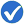 Медицинская комиссия водолазов;Предварительный (периодический) медицинский осмотр, работающих во вредных и опасных условиях труда , без вредных факторов;Медицинская комиссия декретированного контингента;Медицинский осмотр кандидатов в водители и водителей транспортных средств всех категорий;Медицинское освидетельствование граждан для выдачи лицензии на право приобретения, ношения и использования оружия;Медицинская комиссия государственных служащих;Медицинская комиссия (форма 086/у);Медицинская комиссия для трудоустройства;Медицинская комиссия для усыновления;Медицинская комиссия для смены гражданства (вид на жительство);Все медицинские комиссии проводятся с надлежащим оформлением документов и выдачей сертификатов.Заключение выдаёт врач-профпатолог.1. Наличие всех необходимых разрешительных документов.2. Все справки являются официальными.У нас имеется полный спектр лицензированных медицинских услуг, необходимых для проведения медицинских осмотров, экспертизы профпригодности, медкомиссии плавсостава.